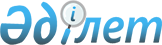 Об утверждении санитарно-эпидемиологических правил и норм "Санитарно-эпидемиологические требования к содержанию и эксплуатации автозаправочных станций"
					
			Утративший силу
			
			
		
					Приказ Министра здравоохранения Республики Казахстан от 29 июня 2005 года № 311. Зарегистрирован в Министерстве юстиции Республики Казахстан 29 июля 2005 года за № 3759. Утратил силу приказом Министра здравоохранения Республики Казахстан от от 30 июня 2010 года № 476

      Сноска. Утратил силу приказом Министра здравоохранения РК от 30.06.2010 № 476.      В соответствии с подпунктом 10) статьи 7 Закона Республики Казахстан "О санитарно-эпидемиологическом благополучии населения",  ПРИКАЗЫВАЮ: 

       1. Утвердить прилагаемые санитарно-эпидемиологические правила и нормы "Санитарно-эпидемиологические требования к содержанию и эксплуатации автозаправочных станций". 

       2. Комитету государственного санитарно-эпидемиологического надзора Министерства здравоохранения Республики Казахстан (Байсеркин Б.С.) направить настоящий приказ на государственную регистрацию в Министерство юстиции Республики Казахстан. 

       3. Департаменту организационно-правовой работы Министерства здравоохранения Республики Казахстан (Акрачкова Д.В.) направить настоящий приказ на официальное опубликование после его государственной регистрации в Министерстве юстиции Республики Казахстан.

       4. Контроль за исполнением настоящего приказа возложить на вице-министра здравоохранения, Главного государственного санитарного врача Республики Казахстан Белоног А.А.  

       5. Настоящий приказ вводится в действие со дня официального опубликования.        Министр 

Утверждены приказом   

Министра здравоохранения 

Республики Казахстан   

29 июня 2005 года N 311   Санитарно-эпидемиологические правила  

и нормы "Санитарно-эпидемиологические требования к  

содержанию и эксплуатации автозаправочных станций"  

1. Общие положения        1. Санитарно-эпидемиологические правила и нормы "Санитарно-эпидемиологические требования к содержанию и эксплуатации автозаправочных станций" (далее - санитарные правила) предназначены для юридических и физических лиц, деятельность которых связана с проектированием, строительством, реконструкцией и эксплуатацией автозаправочных станций (далее - АЗС). 

      2. Настоящие санитарные правила устанавливают требования к руководителям организаций и физическим лицам, деятельность которых связана с проектированием, строительством, реконструкцией и эксплуатацией автозаправочных станций.  

2. Санитарно-эпидемиологические требования  

к выбору земельного участка для АЗС       3. АЗС должны размещаться на обособленных участках с подветренной стороны по отношению к жилой застройке.  

      4. Строительство АЗС должно проводиться с учетом генеральных планов застройки населенных мест. 

      5. В черте города должны размещаться АЗС только с подземными резервуарами хранения топлива. 

      6. Санитарно-защитная зона АЗС должна быть благоустроена и озеленена, в соответствии с проектом благоустройства и озеленения, разрабатываемым одновременно с проектом строительства или реконструкции АЗС.  

      7. Ширину полосы зеленых насаждений со стороны селитебной зоны необходимо предусмотреть не менее 20 метров (далее - м) для АЗС с размером санитарно-защитной зоны до 100 м, 50 м для АЗС с санитарно-защитной зоной 100 м и более. 

      8. Не допускается сокращение площади стационарных АЗС за счет уменьшения озеленения. Свободная от застроек и дорог территория АЗС должна быть благоустроена. 

      9. На участке АЗС необходимо выделять подъездную, заправочную зоны, зоны сервисного обслуживания, резервуаров хранения топлива, других веществ и очистные сооружения. Схема движения автотранспорта по участку должна предусматривать раздельные подъездные дороги и быть односторонней. На въезде и выезде с территории необходимо выполнить повышенные участки на дорогах высотой не менее 0,2 м.  

      10. На земельном участке АЗС не допускается розлив нефтепродуктов. Участок должен иметь твердое покрытие, иметь общий уклон к месту расположения резервуара - сборника для поверхностно-ливневых стоков, в ночное время освещаться. 

      11. На участке АЗС хранение автоцистерн с топливом должно осуществляться с соблюдением противопожарных разрывов на отведенном месте с твердым покрытием.  

      12. При размещении АЗС вдоль автомагистралей расстояние от кромки проезжей части до раздаточных колонок или границ подземных резервуаров должно быть не менее 25 м на дорогах первой категории и 15 м на остальных дорогах. Расстояние от топливораздаточной колонки или резервуара до пешеходного тротуара должно быть не менее 10 м. 

      13. Размеры СЗЗ для АЗС, расположенных на территории промышленных организаций должны соответствовать действующим строительным нормам и правилам (далее - СНиП).  

      14. Минимальные расстояния от АЗС контейнерного типа до зданий и сооружений, не относящихся к комплексу должны соответствовать приложению 1 к настоящим санитарным правилам, от АЗС стационарного типа - приложению 2 к настоящим санитарным правилам. 

      15. Объем резервуаров для хранения нефтепродуктов, размещаемых на территории АЗС должен быть (с учетом вместимости хранимой автоцистерны): 

      1) в городах и других населенных пунктах не более 100 метров кубических (далее - м 3 ); 

      2) за пределами населенных пунктов - не более 150 м 3 .       16. Уборку территории автозаправочной станции и прилегающей территории необходимо проводить ежедневно, ремонт ее покрытия, а также зданий и сооружений - своевременно. 

      17. Для сбора бытовых отходов должна быть выделена специальная площадка, оборудованная гидроизолирующим покрытием для установки контейнеров с крышками. 

      18. На территории АЗС должны быть предусмотрены служебные и бытовые здания (помещения) для персонала. На территории АЗС контейнерного типа допускается размещать объекты торговли и общественного питания, станции технического обслуживания, мойки автотранспорта, при условии соблюдения разрывов между ними и емкостями для хранения топлива.  

3. Санитарно-эпидемиологические требования  

к водоснабжению и канализации       19. Водоснабжение должно быть от существующих сетей водопровода, допускается привозное водоснабжение. Качество питьевой воды должно соответствовать требованиям действующих санитарно-эпидемиологических правил и норм "Санитарно-эпидемиологические требования к качеству воды централизованных систем питьевого водоснабжения", утвержденных  приказом  и.о. Министра здравоохранения Республики Казахстан от 28 июня 2004 года N 506, зарегистрированным в Реестре государственной регистрации нормативных правовых актов Республики Казахстан за N 2999. 

      20. Привозная вода должна храниться в емкостях, изготовленных из материалов, разрешенных к применению в Республике Казахстан. 

      21. Расход воды на хозяйственно-питьевые нужды для обслуживающего персонала АЗС должен приниматься из расчета количества работающих в наиболее многочисленную смену, при норме расхода на 1 человека - 25 литров в сутки (далее - л/сут). 

      22. На территории АЗС должны быть оборудованы производственно-ливневая и бытовая канализации. При невозможности подключения к сетям канализации, должна предусматриваться уборная с водонепроницаемым выгребом, установленная на расстоянии не ближе 10 м от топливораздаточных колонок и подземных резервуаров. 

      23. Производственно-ливневая канализация должна быть оборудована очистными сооружениями (нефтеловушки и отстойники закрытого типа). Вывоз сточных вод необходимо проводить регулярно, по мере накопления в специально отведенные места, на основании санитарно-эпидемиологического заключения органов государственной санитарно-эпиедемиологической службы Республики Казахстан.  

4. Санитарно-эпидемиологические требования к  

отоплению, вентиляции, освещению АЗС       24. Отопление здания АЗС должно предусматриваться от теплосетей или электричества и обеспечивать температуру в помещении в холодное время года не ниже плюс 18 градусов Цельсия (далее -  o С), в складских помещениях не ниже плюс 10 o С. 

      25. Вентиляция здания АЗС должна предусматриваться естественная, либо с использованием кондиционирования воздуха. 

      26. Концентрация вредных веществ в воздухе рабочей зоны не должна превышать предельно-допустимых уровней.  

5. Санитарно-эпидемиологические требования  

к оборудованию и эксплуатации       27. Не допускается использование оборудования в неисправном состоянии и с нарушенной герметичностью. 

      28. Слив нефтепродуктов из автоцистерн необходимо осуществлять только с применением быстро разъемных муфт герметичного слива. 

      29. При эксплуатации АЗС должны приниматься меры по предупреждению загрязнения почвы, воды открытых водоемов, атмосферного воздуха. 

      30. Резервуары (наземные, подземные) для хранения топлива должны иметь поддоны на случай перелива, разлива нефтепродуктов или аварии. На территории АЗС может быть выделена отдельная площадка для слива топлива с уклоном в сторону дренажных лотков. 

      31. Технологическое оборудование должно обеспечивать уровни шума и вибрации, не превышающие допустимые. 

      32. Контейнер для хранения нефтепродуктов должен иметь лестницу для подъема на кровлю и доступа к горловине резервуара и оборудованию. На кровле следует предусматривать площадку для обслуживания с нескользким настилом и металлическим ограждением. 

      33. Резервуары должны быть оборудованы приборами, не допускающими перелив нефтепродуктов при их заполнении. Сливные устройства должны быть герметичными. Конструкция резервуаров должна обеспечивать возможность очистки от остатков топлива, проветривания и дегазации. 

      34. Трубопроводы перед резервуарами должны иметь запорные вентили, доступ к которым должен быть свободным. 

      35. Металлоконструкции АЗС должны иметь противокоррозийную защиту, наружные поверхности контейнера должны окрашиваться светлыми лучеотражающими красками, внутренние - противокоррозийными красками с низким коэффициентом излучения. 

      36. Физические и юридические лица, в ведении которых находятся автозаправочные станции, должны обеспечить производственный контроль содержания вредных веществ в воздухе рабочей зоны и атмосферном воздухе на границе СЗЗ. 

      37. Работники АЗС должны работать в специальной одежде с использованием средств индивидуальной защиты (резиновые перчатки, респираторы) и иметь не менее 2-х комплектов для разных сезонов года. 

      38. Специальная одежда работающих лиц должна храниться в индивидуальных шкафчиках, отдельно от домашней одежды.  

      39. На всех АЗС должны быть медицинские аптечки, укомплектованные в соответствии с  приказом  Министра здравоохранения Республики Казахстан от 20 декабря 2004 года N 876 "Об утверждении состава аптечки первой помощи для оказания неотложной медицинской помощи населению", зарегистрированным в Реестре государственной регистрации нормативных правовых актов Республики Казахстан за N 3358. 

      40. Работники АЗС должны проходить предварительные при поступлении на работу и периодические медицинские осмотры в соответствии с требованиями  приказа  Министра здравоохранения Республики Казахстан от 12 марта 2004 года N 243 "Об утверждении Перечня вредных производственных факторов, профессий, при которых обязательны предварительные и периодические медицинские осмотры и Инструкции по проведению обязательных предварительных и периодических медицинских осмотров работников, подвергающихся воздействию вредных, опасных и неблагоприятных производственных факторов", зарегистрированного в Реестре государственной регистрации нормативных правовых актов Республики Казахстан за N 2780. 

Приложение 1           

к санитарно-эпидемиологическим  

правилам и нормам "Санитарно-  

эпидемиологические требования  

к содержанию и эксплуатации   

автозаправочных станций"          АЗС подразделяются на типы: А - более 250 заправок в  

сутки (более 80 заправок в час "пик") при общей вместимости  

резервуаров свыше 30 м 3  до 40 м 3 ; Б - до 250 заправок в сутки  

при общей вместимости резервуаров до 30 м 3 .                      Расстояния от АЗС контейнерного  

         типа до зданий и сооружений, не относящихся к АЗС       Расстояние определяется от резервуаров блока хранения топлива или раздаточных колонок до границ земельных участков детских дошкольных учреждений, школ, больничных организаций со стационаром или окон жилых и общественных зданий другого назначения. 

Приложение 2            

к санитарно-эпидемиологическим  

правилам и нормам "Санитарно-  

эпидемиологические требования  

к содержанию и эксплуатации   

автозаправочных станций"          АЗС стационарного типа подразделяются на следующие три типа: А - 500 и более заправок в сутки (135 и более заправок в час "пик") при общей вместимости резервуаров до 150 м 3  ; Б - от 250 до 500 заправок в сутки (от 80 до 135 заправок в час "пик") при общей вместимости резервуаров до 100 м 3  включительно; С - до 250 заправок в сутки (до 80 заправок в час) при общей вместимости резервуаров до 75 м 3  включительно).             Расстояния от АЗС стационарного типа до зданий и  

                     сооружений, не относящихся к АЗС       1) расстояние следует определять от подземных резервуаров хранения топлива, раздаточных колонок, площадки для слива из автоцистерны до границ земельных участков, детских дошкольных учреждений, школ, больничных организаций со стационаром или до стен жилых и общественных зданий другого назначения; 

      2) не допускается размещение АЗС под железнодорожными и автомобильными мостами и вблизи их на расстоянии 100 м; 

      3) расстояния до АЗС с наземными резервуарами до объектов, указанных в пунктах 1, 2, 3, 4, 5, 9, 10, 11 приложения 2 к настоящим санитарным правилам, следует увеличивать в два раза; 

      4) при размещении АЗС на территории автотранспортных предприятий расстояние от зданий и сооружений АЗС до производственных зданий и сооружений этих предприятий принимается по действующим строительным нормам; 

      5) расстояния, обозначенные *, следует увеличивать в два раза для АЗС, обслуживающих автотранспортные средства, полная масса которых превышает 3,5 тонны; 

      6) расстояния, указанные в скобках, принимаются для АЗС обслуживающих только легковые автомобили; 

      7) минимальные расстояния между соответствующими зданиями и сооружениями АЗС должны соответствовать требованиям действующих строительных норм и правил. 
					© 2012. РГП на ПХВ «Институт законодательства и правовой информации Республики Казахстан» Министерства юстиции Республики Казахстан
				N Наименование здания или сооружения Расстояние в м. Расстояние в м. N Наименование здания или сооружения Тип А Тип Б 1 Производственные, складские и административные здания и сооружения промышленных организаций 30 30 2 Жилые и общественные здания населенных пунктов 100 50 3 Места массового скопления людей (остановки наземного транспорта, рынки, магазины) 100 100 4 Гаражи и открытые стоянки автомобилей 40 20 5 Торговые палатки и киоски 30 30 6 Здания и сооружения общественного питания с использованием технологии открытого огня 40 40 7 Автомобильные дороги(до проезжей части): Категории I-III, магистральные дороги, магистральные улицы Категории IV-V, улицы и дороги местного значения 25 15 15 10 8 Железные дороги общей сети (до подошвы насыпи или бровки выемки): 

на станциях на разъездах и платформах на перегонах 40 30 20 25 20 15 N Наименование объектов, до которых определяются расстояния Расстояние от АЗС, в м Расстояние от АЗС, в м Расстояние от АЗС, в м N Наименование объектов, до которых определяются расстояния Тип А Тип В Тип С 1 Производственные, складские и административные здания и сооружения организаций (за исключением строки 12): I, II степень огнестойкости III степень огнестойкости IV, V степень огнестойкости 12 12 18 12 12 18 12 12 18 2 Жилые и общественные здания, торговые палатки и киоски 50* 50*(25) 50*(25) 3 Места массового скопления людей (остановки наземного транспорта, рынки, магазины) 50 50 50 4 Гаражи и открытые стоянки автомобилей 20 20 20 5 Склады лесных материалов, волокнистых веществ, сена, соломы 20 20 20 6 Лесные массивы: хвойных и смешанных пород лиственных пород 50 20 50 20 50 20 7 Автомобильные дороги (до кромки проезжей части): категории I остальных категорий 25 15 25 15 25 15 8 Железные дороги общей сети (до подошвы насыпи или бровки выемки) 25 25 25 9 Очистные канализационные сооружения и насосные станция не относящиеся к АЗС (за исключением канализационных сетей и относящихся к ним колодцев) 20 20 20 10 Инженерные колодцы: водопровода, канализации, газопровода, связи, тепловые 20 20 20 11 Водопроводные сооружения не относящиеся к АЗС (за исключением водопроводных сетей и относящихся к ним колодцев) 25 25 25 12 Наружные технологические установки категории А, Б, Г, здания и сооружения с наличием радиоактивных и вредных веществ I, II классов опасности, факельные установки для сжигания газа. 100 100 100 13 Соседние автозаправочные станции 100 100 100 